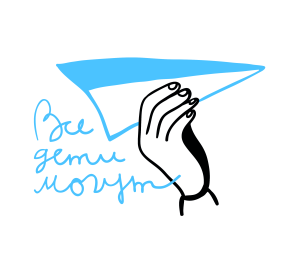 Автономная некоммерческая организация «Все дети могут»353902 г. Новороссийск, ул. Карьерная, д.21ИНН 7714060199/ КПП 231543001/ ОГРН 1027700568224www.vsedetimogut.ru8 963 3797603______________________________________________________________________________Дорогие друзья,Мы рады опубликовать наш отчет о поступлениях благотворительных пожертвований за 153137 май 2021 года.За май 2021 года на расчетный счет организации поступило  рублей.Спасибо вам большое!Нашими основными источниками пожертвований за прошедший период стали:средства от регулярных и разовых пожертвований физических лиц через сайт www.vsedetimogut.ruПожертвование по договору № 39БПУЦ/18 от 20 сентября 2018 г. в рамках благотворительной программы "Нужна Помощь".Расшифровка собранных средств по благотворителям.Огромная благодарность всем, кто помогает нам поддерживать семьи, воспитывающие детей  и молодых людей с тяжелыми и множественными нарушениями развития!С уважением,директор Ягодина Мария89633797603 / lepidoptera_ya@mail.ruДата поступленияБлаготворительСумма (без учета комиссии платежной системы)31.05.2021 22:55ANASTASIYA DEGTYARENKO480,5RUB31.05.2021 17:42STEFANIIA BOGACHENKO480,5RUB31.05.2021 12:56ELENA ZAYSANOVA336,35RUB30.05.2021 22:23MARIA ELKINA961RUB30.05.2021 22:10IRINA DAUDOVA1922RUB30.05.2021 21:16VERA NEKRASOVA115,32RUB30.05.2021 19:49ALENA SALIKOVA480,5RUB30.05.2021 16:39OKSANA ILINA961RUB30.05.2021 16:32DMITRY PRIMACHENKO768,8RUB30.05.2021 15:30624,65RUB30.05.2021 15:25OKSANA ILINA961RUB30.05.2021 15:04ANNA ZHAVORONKOVA480,5RUB30.05.2021 14:23ALEKSANDRA ZAPOTYLKO288,3RUB30.05.2021 13:33OLGA KUZNETSOVA46,1RUB30.05.2021 10:38MOMENTUM R336,35RUB30.05.2021 0:09NIKOLAY LASKOVETS336,35RUB29.05.2021 22:22TATIANA GORDEEVA961RUB29.05.2021 21:55VLADIMIR NAUMOV961RUB29.05.2021 19:25TATYANA PARILOVA96,1RUB29.05.2021 19:02ELENA GRYZLOVA144,15RUB29.05.2021 7:49ELENA ANDREEVA288,3RUB29.05.2021 0:17SERGEI NEDAIVODIN336,35RUB28.05.2021 12:13336,35RUB28.05.2021 11:56YULIYA LISOVSKAYA336,35RUB27.05.2021 23:40CHEPELEVA JULIA96,1RUB27.05.2021 18:24ANNA OTROSHKO961RUB27.05.2021 16:55TATIANA BARANOVA961RUB27.05.2021 14:37MARIA VOLKOVA96,1RUB27.05.2021 12:45VM480,5RUB27.05.2021 12:39480,5RUB26.05.2021 17:09ELENA SHARIPOVA336,35RUB26.05.2021 9:45NIKITA IVANOV288,3RUB26.05.2021 8:07MARINA KASHEVICH96,1RUB25.05.2021YAROSLAV GORBUNOV75RUB25.05.2021 13:59POLINA YUROVA1922RUB25.05.2021 10:00ALINA IVASHCHENKO96,1RUB24.05.2021 22:56ROMAN ANDREEV336,35RUB24.05.2021 22:47VERA NEKRASOVA1105,15RUB24.05.2021 15:47VIKTORIYA DUDCHENKO961RUB24.05.2021 8:47OLGA DOLZHIKOVA96,1RUB24.05.2021 8:10POLINA CHETVERTAKOVA96,1RUB24.05.2021 8:07ANNA RACHEVA96,1RUB24.05.2021 0:51ANNA ULJANOVA285,3RUB24.05.2021 0:32OLGA DEMIDOVA96,1RUB24.05.2021YULIYA IVANOVA100RUB24.05.2021 0:31MARIYA TSYGANKOVA96,1RUB23.05.2021 23:01AK336,35RUB23.05.2021 20:52ANASTASIYA NEKRASOVA480,5RUB23.05.2021 19:49KSENIA MESHCHERIAKOVA96,1RUB23.05.2021 15:31A LYAKHOVSKAYA480,5RUB23.05.2021 10:39KRISTINA PETROVA288,3RUB22.05.2021 21:21NATALIA192,2RUB22.05.2021 20:06LOKTIONOVA951RUB22.05.2021 10:04EVGENY PERTSEV336,35RUB22.05.2021 7:59ANEL BARDYCHEVA96,1RUB22.05.2021 1:18480,5RUB21.05.2021 14:32GALINA SENICHEVA288,3RUB21.05.2021 7:16VARVARA DMITRIEVA96,1RUB21.05.2021 0:11EKATERINA SKRIPNIK65,1RUB20.05.2021 23:29ANNA SEMIDOTSKAYA288,3RUB20.05.2021 21:59MARINA MEDVEDEVA480,5RUB20.05.2021PELEVIN NIKOLAI500RUB20.05.2021 21:50KSENIYA DIBRIVNAYA480,5RUB20.05.2021 0:25VALERIA RESHETNYAK144,15RUB20.05.2021 0:07ZHANNA TROFIMENKO96,1RUB19.05.2021 22:22VLADIMIR IVASHCHENKO4755RUB19.05.2021 17:04NATALYA SOLOVEVA480,5RUB19.05.2021 10:50SEVERINOVA LARISA96,1RUB19.05.2021 10:19MOMENTUM R96,1RUB19.05.2021 9:51GALINA PEDAY1922RUB19.05.2021 9:40ANNA VARABINA96,1RUB19.05.2021 9:24LUDMILA ZABLOTSKAYA480,5RUB19.05.2021 6:06DARIA RODIONOVA192,2RUB18.05.2021 20:00ALEXANDRA MELNIKOVA961RUB18.05.2021 16:24JULIA BUYANOVA192,2RUB18.05.2021 16:02ANNA VOLKOVA192,2RUB18.05.2021 15:01ALEXANDRA MELNIKOVA961RUB18.05.2021 14:53OLGA96,1RUB18.05.2021 14:39ILONA ABSANDZE480,5RUB18.05.2021 14:00TATYANA FILATOVA961RUB18.05.2021 13:39KARINA NAKHNOVA480,5RUB18.05.2021 13:09IRINA PRIKHOZHYA96,1RUB18.05.2021 12:54TATYANA KOZITSKAY96,1RUB18.05.2021 10:28OLGA TRETYAKOVA192,2RUB18.05.2021 10:06NIKOLAY VISHNEVSKIY336,35RUB17.05.2021 22:29ANASTASIYA OSIPOVA961RUB17.05.2021 13:40NATALYA KRAGEL336,35RUB17.05.2021 12:07MOMENTUM R288,3RUB17.05.2021 11:46ANNA VASILEVA96,1RUB17.05.2021 10:28SVETLIANA336,35RUB17.05.2021 7:45ELENA DULTSEVA96,1RUB16.05.2021 15:09KUMETS EKATERINA96,1RUB16.05.2021 15:07KEEBLE ANNA951RUB15.05.2021 16:48IRINA ZERNOVA336,35RUB15.05.2021 16:38MARGAR FILIPPOVA480,5RUB15.05.2021ARSENII PETROV5000RUB15.05.2021 13:02MOPP MOPP96,1RUB14.05.2021 21:52NATALYA BOGACHEVA288,3RUB14.05.2021 19:37LIUBOV SHAYNOGA96,1RUB14.05.2021 19:14MALIMON MARINA480,5RUB14.05.2021 13:37ELENA STRAKHOVA288,3RUB14.05.2021 12:18DARYA SELYUNINA96,1RUB14.05.2021 11:32480,5RUB14.05.2021 6:09BEREZINA DARIA336,35RUB14.05.2021 2:18ANTON MINZHULOV320,01RUB14.05.2021 2:01YANA ANTONOVA96,1RUB14.05.2021 0:54ANASTASIA GONCHAROVA96,1RUB13.05.2021 21:17336,35RUB13.05.2021 19:51IULIIA KLYKANOVA96,1RUB13.05.2021BF NUJNA POMOSH34800RUB13.05.2021 17:59LYUBOV LISITSINA96,1RUB13.05.2021 17:51VALENTINA SAVITSKAYA96,1RUB13.05.2021 17:45IRINA TARANETS336,35RUB13.05.2021 17:45RAISA MELNIK336,35RUB13.05.2021 13:58ELENA TATAUROVA96,1RUB13.05.2021 11:19ANNA MAKSIMENKO288,3RUB13.05.2021 10:03ANASTASIA SOLOD480,5RUB13.05.2021 8:51DANILENKO ANZHELIKA288,3RUB13.05.2021 8:49NATALYA TKACHENKO336,35RUB13.05.2021 8:40MOMENTUM R961RUB13.05.2021 8:31KACHALINA ANNA288,3RUB13.05.2021 6:38EKATERINA KAZANINA96,1RUB13.05.2021 6:00NADEZDA TIKHONOVA96,1RUB13.05.2021 2:01VASILEVA ANNA961RUB13.05.2021 1:39ANASTASIA SKORIKOVA96,1RUB13.05.2021 0:23KSENIYA PUTILOVA76,1RUB13.05.2021 0:18NATALYA MIKHAYLOVA288,3RUB13.05.2021 0:16VIKTORIYA FILKINA336,35RUB12.05.2021 23:19ANNA STRATILATOVA961RUB12.05.2021 19:37336,35RUB12.05.2021 19:24NATALYA MALKOVA288,3RUB12.05.2021 18:45EKATERINA PONOMAREVA288,3RUB12.05.2021 17:49E. GERBERSGAGEN480,5RUB12.05.2021YULIYA IVANOVA400RUB12.05.2021 9:53LARISA TRETYAKOVA480,5RUB12.05.2021 9:35YULIA KIRILENKO672,7RUB12.05.2021 6:47IRINA LOGVINOVA480,5RUB12.05.2021 1:08POLINA KRAVTSOVA76,1RUB11.05.2021 23:24EKATERINA TOLSYA96,1RUB11.05.2021 22:39ESIKOV ROSTISLAV961RUB11.05.2021 22:30ELENA KHRAMOVA961RUB11.05.2021 21:58ANGELINA SEVERINA96,1RUB11.05.2021 21:38OLGA SOBACHKINA480,5RUB11.05.2021 21:32MARGARITA LAPTEVA336,35RUB11.05.2021 21:28ELIZAVETA GOLIKOVA144,15RUB11.05.2021 15:03ANNA KOVALENKO961RUB11.05.2021 14:16ALEKSANDRA ILINOVA336,35RUB11.05.2021 13:37DMITRIY FILIPPOV2883RUB10.05.2021 21:50ALEKSANDR SMIRNOV384,4RUB10.05.2021 18:52ALINA ERMOLAEVA96,1RUB10.05.2021 15:50ALEXANDRA GOROKHOVA96,1RUB10.05.2021 14:16POCHTA BANK CLIENT961RUB09.05.2021 12:09ALEXANDER BAGNO336,35RUB09.05.2021 11:09GLAFIRA EGORENKOVA480,5RUB08.05.2021 20:45VERA RAKHIMOVA961RUB08.05.2021 11:32ASLAN ASHIRBAEV237,75RUB08.05.2021 10:35ALEKSANDR KITAEV336,35RUB08.05.2021 8:25ANASTASIIA KOLOSOVA336,35RUB08.05.2021 7:32SVETLANA DOMRACHEVA480,5RUB07.05.2021 23:28VLADISLAVA MELNIKOVA336,35RUB07.05.2021 22:33OLGA RASKINA961RUB07.05.2021 21:52ALEKSANDR GRIGOREV1441,5RUB07.05.2021 21:11VERONIKA SINCHUK96,1RUB07.05.2021 21:02ANNA PLOTNIKOVA288,3RUB07.05.2021 16:02DIANA AUDE96,1RUB07.05.2021 15:16INNA ROMANOVSKYA96,1RUB07.05.2021 13:12ANNA SCHIPTSOVA961RUB07.05.2021 10:14OLGA ALEKSANDROVA96,1RUB07.05.2021 7:42MOMENTUM R288,3RUB07.05.2021 7:25ELENA CHERKASOVA96,1RUB07.05.2021 2:15IRINA GOLOVANOVA96,1RUB07.05.2021 0:52EKATERINA OVERCHUK96,1RUB07.05.2021 0:09KHOKHLOVATATYANA288,3RUB07.05.2021 0:02IRINA NAZAROVA85,1RUB06.05.2021 23:52VIKTORIYA KOSTENKOVA96,1RUB06.05.2021 23:31TATIANA VOLKOVA96,1RUB06.05.2021 23:22TUGUSHI VALERIYA96,1RUB06.05.2021 23:16ALEXANDRA VOLGINA96,1RUB06.05.2021 22:29ANASTASIA TARSAKOVA336,35RUB06.05.2021 16:45NATALIA LOKTIONOVA1331,4RUB06.05.2021 12:37DINA FILATOVA6,1RUB06.05.2021 12:28KONOGRAY OLGA336,35RUB06.05.2021 12:03NATALYA MALKOVA46,1RUB06.05.2021 11:20LEONOVA ELIZAVETA1141,2RUB06.05.2021 8:20ELENA NEEZZHALOVA961RUB05.05.2021 23:08VERA PATRAKOVA288,3RUB04.05.2021 17:22NADEZHDA ZHOLOBKO336,35RUB04.05.2021 16:29ULIANA VOLINA961RUB5.05.2021400RUB04.05.2021 8:13OKSANA ZELENSKAYA288,3RUB03.05.2021 20:08NIKITA KOTOVENKO28830RUB03.05.2021 20:05INNA LOMTEVA336,35RUB03.05.2021 17:36VLADA PODRAZSKAYA192,2RUB02.05.2021 12:27VSEVOLOD NEKRASOV96,1RUB01.05.2021 23:29NATALYA SOKOLKINA480,5RUB01.05.2021 23:23ANDREI TERENTEV961RUB